               17-02-03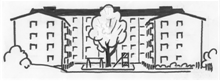 Informationsbrev BRF Korallen nr 1 - 17Datum för årsstämman!
Datumet för BRF Korallens årsstämma är satt till måndag den 15 maj. En formell kallelse kommer att delas ut när datumet närmar sig.

Nya lås och portlås
Under våren kommer alla lås i allmänna utrymmen bytas ut och vi kommer även att installera portkod till våra ytterdörrar. 
Lokaltidningen har skrivit om att Solna och Sundbyberg de senaste månaderna har drabbats av en inbrottsvåg i lägenheter. Ett bra tips är att alltid se till att porten går i lås på kvällarna och att ni har era egna ytterdörrar låsta – även när ni är hemma. Släpp inte in okända i porten utan att ha frågat vem de skall besöka. Grannsamverkan genom att ha ”koll” är det bästa. Mata inte råttorna
Kasta inte äppelbitar och morötter på marken i tron att fåglarna kommer att äta det. Det lockar bara råttor. Om man väldigt gärna vill mata fåglarna så går det alldeles utmärkt att hänga upp talgbollar i syrenbersån på kortsidan av port 10.
                                                     Styrelsen
               		      
                   Glöm Inte!  BRF Korallen finns på Facebook. Bli medlem!